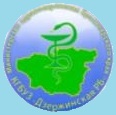                                                Пресс-релиз О работе передвижного флюорографического комплекса на территории Дзержинского района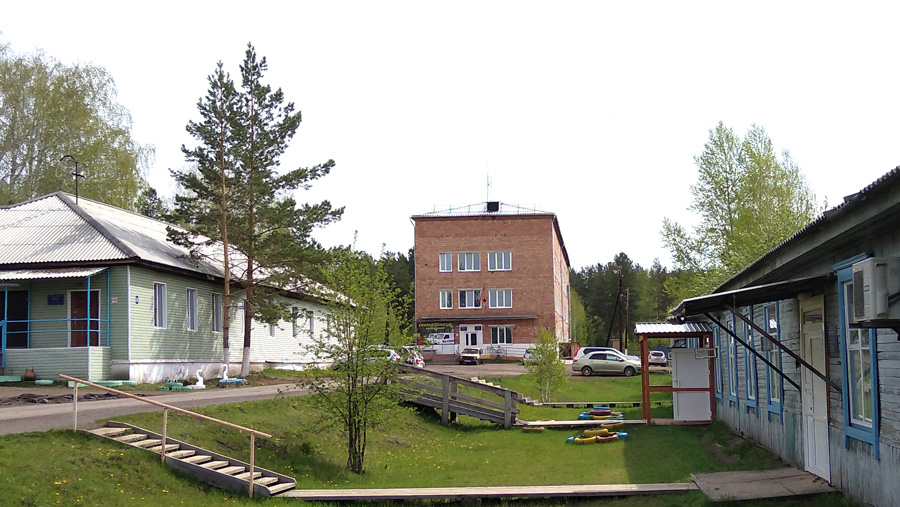 Численность населения района-12533 человекв том числе:взрослое население-9422  человекдети-3111Общее количество ФАП-17Передвижной комплекс ФАП-1Численность населения на ФАП-6108 человек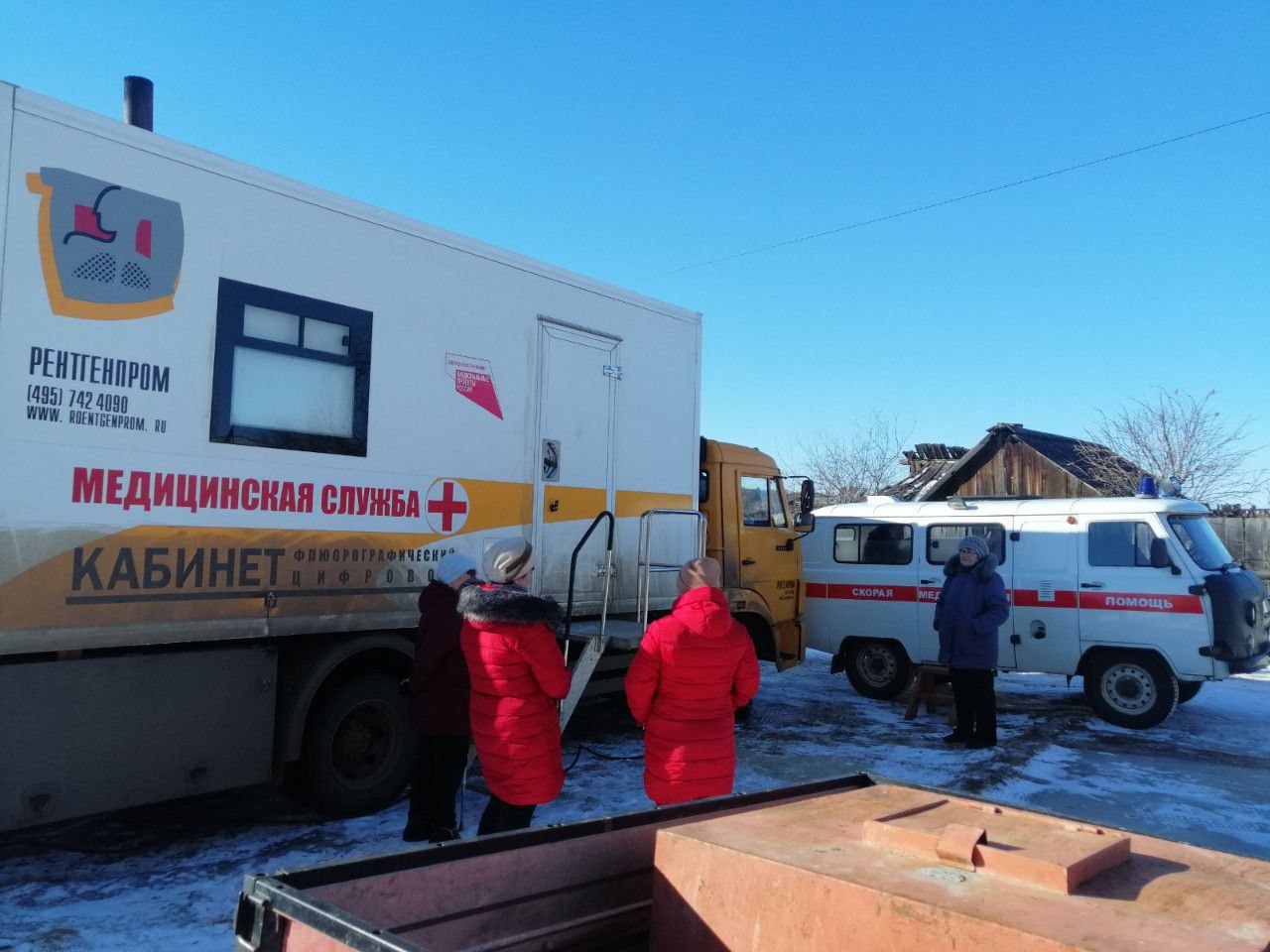 